Рассмотрев представленную информацию об итогах реализации Муниципальной программы «Сохранение и развитие малых и отдаленных сел Аскизского района Республики Хакасия» за 2021 год, руководствуясь ст.ст.35, 40 Устава муниципального образования Аскизский район от 20.12.2005 года, Администрация Аскизского района Республики Хакасия постановляет:Утвердить прилагаемый отчет о реализации Муниципальной программы«Сохранение и развитие малых и отдаленных сел Аскизского района Республики Хакасия за 2021 год.Разместить настоящее постановление на официальном сайте Администрации Аскизского района Республики Хакасия в разделе «Муниципальные программы».Исполняющий обязанностиУтвержден постановлением Администрации Аскизского района Республики Хакасия от 28.02.2022 № 114-пОтчето реализации Муниципальной программы Сохранение и развитие малых и отдаленных сел Аскизского района Республики Хакасия за 2021 год.Муниципальная программа «Сохранение и развитие малых сел Аскизского района Республики Хакасия» утверждена постановлением Администрации Аскизского района Республики Хакасия от 13.11.2020 №877-п.Цель и задачи программы:Целью Программы является Сохранение, развитие малых, отдаленных и иных сел Аскизского района Республики Хакасия и создание в них комфортных условий для проживания населенияДля достижения поставленной цели должна быть решена основная задача Программы - повышение качества жизни населения, проживающего в малых сёлах Аскизского района Республики Хакасия, путем предоставления иных межбюджетных трансфертов из бюджета муниципального образования Аскизский район Республики Хакасия бюджетам муниципальных образований поселений Аскизского района на сохранение и развитие малых и отдаленных сел Аскизского района, которые могут быть направлены на:1) благоустройство территорий малых, отдаленных и иных сел;2) строительство, реконструкция, капитальный ремонт и укрепление материально-технической базы учреждений культуры,общеобразовательных учреждений, расположенных на территории малых, отдаленных и иных сел;3) строительство, реконструкция и капитальный ремонт объектов электро- и водоснабжения, расположенных на территории малых, отдаленных и иных сел, организация нецентрализованного холодного водоснабжения на соответствующей территории с использованием нецентрализованной системы холодного водоснабжения и (или) подвоза питьевой воды;4) создание условий для обеспечения жителей услугами связи и бытовым обслуживанием;5) осуществление доставки продуктовых и непродуктовых товаров жителям малых и отдаленных сел, не имеющих стационарных точек торговли;В 2021 году проведены мероприятие на 363,6 тыс.рублей по укреплению материальной технической базы образовательных учреждений: Базинской СОШ (приобретение мебели, компьютерной техники), Усть-Камыштинской СОШ (доска интерактивная, принтер), Верх-Аскизской СОШ (ноутбук), Усть-Чульской СОШ (мебель), Кызласской СОШ (холодильник, электрическая плита), Болгановской СОШ (МФО, проектор, ноутбук).Предложения по дальнейшей реализации программы на 2022 год: продолжить работы по выполнению мероприятий Муниципальной программы при наличии соответствующего софинансирования из бюджета Республики Хакасия.Отчет об оценке эффективности реализации Муниципальной программы «Сохранение и развитие малых и отдаленных сел Аскизского района Республики Хакасия» за 2021 год.ОТЧЕТ об оценке эффективности реализации муниципальной программы «Сохранение и развитие малых и отдаленных сел Аскизского района Республики Хакасия» за 2021 год.Оценка достижения планового значения целевого индикатора, который образуется из третьего показателя:3)О=6/6Коэффициент Финансового обеспечения программы:Иб = 363,6/363,6= 1,0Оценка эффективности реализации программы:Эп= 1/1=1Эффективность реализации Программы высокая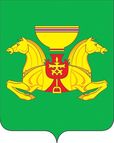 РОССИЙСКАЯ ФЕДЕРАЦИЯАДМИНИСТРАЦИЯ АСКИЗСКОГО РАЙОНАРЕСПУБЛИКИ ХАКАСИЯРОССИЙСКАЯ ФЕДЕРАЦИЯАДМИНИСТРАЦИЯ АСКИЗСКОГО РАЙОНАРЕСПУБЛИКИ ХАКАСИЯРОССИЯ ФЕДЕРАЦИЯЗЫХАКАС РЕСПУБЛИКАЗЫНЫНАСХЫС АЙМАFЫНЫН УСТАF-ПАСТААРОССИЯ ФЕДЕРАЦИЯЗЫХАКАС РЕСПУБЛИКАЗЫНЫНАСХЫС АЙМАFЫНЫН УСТАF-ПАСТААРОССИЯ ФЕДЕРАЦИЯЗЫХАКАС РЕСПУБЛИКАЗЫНЫНАСХЫС АЙМАFЫНЫН УСТАF-ПАСТААПОСТАНОВЛЕНИЕПОСТАНОВЛЕНИЕПОСТАНОВЛЕНИЕПОСТАНОВЛЕНИЕот 28.02.2022с. Аскизс. Аскизс. Аскизс. Аскиз№ 114-пОб итогах реализации Муниципальной программы «Сохранение и развитие малых и отдаленных сел Аскизского района Республики Хакасия» за 2021 годОб итогах реализации Муниципальной программы «Сохранение и развитие малых и отдаленных сел Аскизского района Республики Хакасия» за 2021 годОб итогах реализации Муниципальной программы «Сохранение и развитие малых и отдаленных сел Аскизского района Республики Хакасия» за 2021 годОб итогах реализации Муниципальной программы «Сохранение и развитие малых и отдаленных сел Аскизского района Республики Хакасия» за 2021 годГлавы АдминистрацииЕ.Ю.КостяковИТОГО по программе (тыс. рублей)ПланФактПроцент исполненияЦель Сохранение, развитие малых, отдаленных и иных сел Аскизского района Республики Хакасия и создание в них комфортных условий для проживания населенияЦель Сохранение, развитие малых, отдаленных и иных сел Аскизского района Республики Хакасия и создание в них комфортных условий для проживания населенияЦель Сохранение, развитие малых, отдаленных и иных сел Аскизского района Республики Хакасия и создание в них комфортных условий для проживания населенияЦель Сохранение, развитие малых, отдаленных и иных сел Аскизского района Республики Хакасия и создание в них комфортных условий для проживания населенияЦель Сохранение, развитие малых, отдаленных и иных сел Аскизского района Республики Хакасия и создание в них комфортных условий для проживания населенияЗадача 1. Повышение качества жизни населения, проживающего в малых, отдаленных и иных сёлах Аскизского района Республики ХакасияЗадача 1. Повышение качества жизни населения, проживающего в малых, отдаленных и иных сёлах Аскизского района Республики ХакасияЗадача 1. Повышение качества жизни населения, проживающего в малых, отдаленных и иных сёлах Аскизского района Республики ХакасияЗадача 1. Повышение качества жизни населения, проживающего в малых, отдаленных и иных сёлах Аскизского района Республики ХакасияЗадача 1. Повышение качества жизни населения, проживающего в малых, отдаленных и иных сёлах Аскизского района Республики ХакасияНаименование основного мероприятия, показателяПлан(тыс. рублей)Факт(тыс. рублей)% выполнения, оценка результатов (+ или -)Примечания Иные  межбюджетные трансферты из бюджета муниципального образования Аскизский район Республики Хакасия на сохранение и развитие малых и отдаленных селПредоставление субсидий на компенсацию затрат по доставке продуктовых и непродуктовых товаров жителям малых и отдаленных сел Аскизского района Республики ХакасияУкрепление материально-технической базы общеобразовательных учреждений, расположенных на территории малых сел363,6363,6100ИТОГО363,6363,6100ПоказателиПоказателиПоказателиПоказателиПоказателиКоличество малых, отдаленных и иных сел, осуществивших обновление объектов инфраструктуры, укрепление материально-технической базы социальной сферы от общей численности малых, отдаленных и иных сел района, единиц66100количество малых, отдаленных и иных сел, осуществивших доставку продуктовых и непродуктовых товаров жителям), единиц00Республика Хакасия не объявляла конкурс по доставке продуктов в 2021 годуИТОГО достижение результатаИТОГО достижение результатаИТОГО достижение результата100НаименованиеЕдиница измеренияЗначение целевого показателяЗначение целевого показателяОценка в баллахутверждено в муниципальной программе достигнутоОценка в баллахМуниципальная программаМуниципальная программаМуниципальная программаМуниципальная программаМуниципальная программаКоличество малых, отдаленных и иных сел, осуществивших обновление объектов инфраструктуры единиц66количество малых, отдаленных и иных сел, осуществивших доставку продуктовых и непродуктовых товаров жителям)единиц00и т.д.1Сводная оценкаxxx